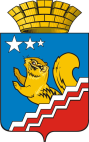 СВЕРДЛОВСКАЯ ОБЛАСТЬВОЛЧАНСКАЯ ГОРОДСКАЯ ДУМАПЯТЫЙ СОЗЫВвторое заседание   РЕШЕНИЕ № 15г. Волчанск										29.02.2016 г.О внесении изменений в Положение о присвоении классных чинов муниципальным служащим Волчанского городского округа                В соответствии с Законом Свердловской области от 29.10.2007 г. №136-ОЗ «Об особенностях муниципальной службы на территории Свердловской области», руководствуясь Федеральным законом от 06.10.2003 г. №  131-ФЗ «Об общих принципах организации местного самоуправления в Российской Федерации», Уставом Волчанского городского округа,          ВОЛЧАНСКАЯ ГОРОДСКАЯ ДУМА РЕШИЛА:Внести изменения в Положение о присвоении классных чинов муниципальным служащим Волчанского городского округа, утвержденного Решением Волчанской городской Думы от 19.04.2012г. №82 «Об утверждении Положения о присвоении классных чинов муниципальным служащим Волчанского городского округа», пункт 3.7. изложить в следующей редакции: «Сотрудник, ответственный за кадровую работу в органе местного самоуправления Волчанского городского округа, не позднее 30 дней до истечения срока, установленного в подпунктах 3.4.1 и 3.4.2 пункта 3.4 положения, направляет представителю нанимателя (работодателю) представление к присвоению классного чина муниципальных служащих, содержащее сведения об уровне профессиональной подготовки муниципального служащего, сведения о его дополнительном профессиональном образовании по форме утвержденной настоящим Положением (Приложение 1)».Приложение 1 к Положению о присвоении классных чинов муниципальным служащим Волчанского городского округа изложить в новой редакции (прилагается).Контроль за выполнением настоящего Решения возложить на комиссию по вопросам местного самоуправления (Гетте И.Н.).Глава Волчанского 							  Председатель Волчанскойгородского округа							  городской ДумыА.В. Вервейн 							 А.Ю. ПермяковПриложение к Решению Волчанской городской Думы от 29.02.2016г. №15Приложение 1 к Положению о присвоении классных чинов муниципальным служащим Волчанского городского округа_________________________________Должность, ФИОпредставителя нанимателя (работодателя)ПРЕДСТАВЛЕНИЕК ПРИСВОЕНИЮ КЛАССНОГО ЧИНА МУНИЦИПАЛЬНЫХ СЛУЖАЩИХ________________________________________________________________________ представляется                   (фамилия, имя, отчество)к присвоению ______________________ классного чина _________________________________                                        (первого, очередного)                                                  (наименование классного чина)Замещаемая  должность  с  указанием   подразделения   и   даты   назначения___________________________________________________________________________________________Имеющийся классный чин ____________________________________________________________                                                                               (наименование классного чина, дата присвоения)Срок  прохождения  муниципальной  службы  в   классном  чине  муниципальных служащих (срок  прохождения  муниципальной  службы  с  даты  назначения на должность) ________________________________________ Периоды,  не  засчитываемые  в  срок   прохождения   муниципальной   службы________________________________________________________________________________________________                      (количество календарных дней)Дата присвоения классного чина муниципальных служащих ________________Сведения об уровне профессиональной подготовки муниципального служащего_____________________________________________________________________________________________(какое учебное заведение окончил, дата окончания, специальность, квалификация)Сведения  о  дополнительном  профессиональном  образовании   муниципального служащего ___________________________________________________________                                                                       (наименование учебного заведения, дата получения дополнительного_____________________________________________________________________________________________профессионального образования, тема, объем часов)______________________________           ___________________       __________________________________ (должность сотрудника,                                           (подпись)                                           (инициалы, фамилия) ответственного за кадровую работу)                                           "___" _________ 20__ г. М.П.                                  СПРАВКА_______________________ от ______________ № _______             (наименование НПА)присвоен классный чин______________________________ с ____________                                               (наименование классного чина)                                               (дата)Подпись ______________________________                           (сотрудника, ответственного за кадровую работу)                                           